							                 05.06.2020   259-01-03-216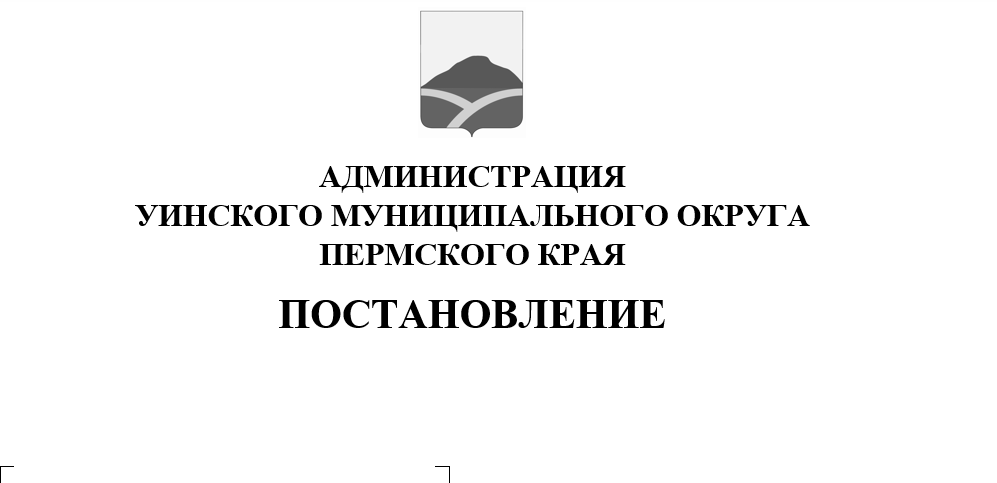 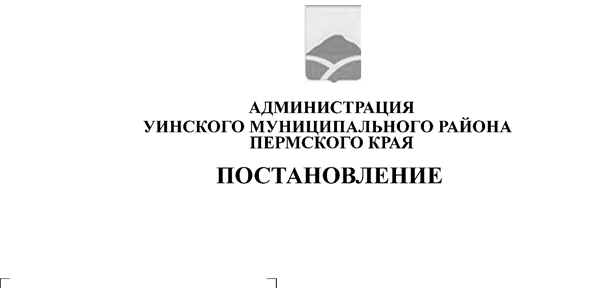 Руководствуясь статьей 179 Бюджетного кодекса Российской Федерации, в целях участия в субсидировании из бюджета Пермского края в соответствии с постановлением Правительства Пермского края от 31.03.2017 № 188-п «Об утверждении Порядка предоставления субсидий из бюджета Пермского края бюджетам муниципальных образований Пермского края на обеспечение развития и укрепления материально-технической базы муниципальных домов культуры», статьей 53 Устава Уинского муниципального округа Пермского края и в целях приведения документа в соответствии с принятыми правовыми актами,  администрация Уинского муниципального округа ПОСТАНОВЛЯЕТ:1. Внести в постановление администрации Уинского муниципального округа от 14.10.2019 № 476-259-01-03 «Об утверждении муниципальной программы «Развитие культуры, молодежной политики, физической культуры и спорта в Уинском муниципальном округе Пермского края» на 2020-2022 годы» следующие изменения и дополнения:1.1. В паспорте муниципальной программы «Развитие культуры, молодежной политики, физической культуры и спорта в Уинском МО Пермского края» на 2020-2022 годы» (далее по тексту – Муниципальная программа) 1.1.1 в разделе «Программно-целевые инструменты программы» включить следующие нормативно правовые акты и локальные акты:1.1.2  раздел «Целевые показатели» дополнить следующими показателями:1.1.3 раздел «Объемы и источники финансирования  программы» изложить в новой редакции:1.1.4  в разделе 1  «Характеристика текущего состояния сферы культуры, молодежной политики, физической культуры и спорта в Уинском МО Пермского края» пункт 1.1 дополнить текстом следующего содержания:«В рамках реализации президентского Указа «О национальных целях и стратегических задачах развития Российской Федерации на период до 2024 года» разработан Нацпроект «Культура», реализация которого началась 1 января 2019 года. Нацпроект «Культура» включает три федеральных проекта: «Культурная среда», «Творческие люди» и «Цифровая культура».В рамках данного проекта планируется:- построить 39 центров культурного развития в городах с числом жителей до 300 тыс.чел.;- построить, реконструировать и капитально отремонтировать526 сельских культурно-досуговых объеков;- модернизировать 1200 кинозалов по всей стране;- создать 500 виртуальных концертных залов;- оснастить 1800  образовательных учреждений (детских школ искусств и училищ) новыми музыкальными инструментами, оборудованием и учебными материалами;- реконструировать или капитально отремонтировать 40 региональных и муниципальных театров юного зрителя и театров кукол;- переоснастить 660 муниципальных библиотек по модельному стандарту;- обеспечить для 200 тысяч человек повышение квалификации в Центрах непрерывного образования в сфере культуры;- обеспечить грантовую поддержку за 120 любительских творческих коллективов;- оцифровать 48 тыс. книжных памятников для Национальной электронной библиотеки.Всего на исполнение нацпроекта из бюджета в 2019–2024 годы планируется потратить 113,5 млрд.руб. (из федерального бюджета — 109,7 млрд.руб., из бюджетов субъектов РФ — 3,8 млрд.руб.). При этом наибольшее финансирование предусмотрено для реализации федерального проекта «Культурная среда» — 84 млрд.руб.».1.2. В разделе 8 Муниципальной программы  пункт 8.1 изложить в новой редакции:«8.1. Общий объем финансирования Программы в 2020-2022 годах составляет 123122889,01 рублей, в том числе: средства бюджета Уинского муниципального округа Пермского края – 96402284,01 рублей.Финансирование мероприятий Программы по годам и источникам финансирования указаны в паспорте Программы.Возможно привлечение средств  из краевого и федерального бюджетов.»1.3. В приложении 1 к Муниципальной программе «Подпрограмма 1 «Развитие сферы культуры в Уинском МО Пермского края» на 2020-2022 годы» раздел «Объемы и источники финансирования  подпрограммы» изложить в новой редакции:1.4. В Приложении 2 к Муниципальной программе «Подпрограмма 2 «Развитие физической культуры и спорта в Уинском муниципальном округе Пермского края» на 2020-2022 годы» раздел «Объемы и источники финансирования подпрограммы» изложить в новой редакции:1.5. В Приложении 4 к Муниципальной программе «Подпрограмма 4 «Меры социальной помощи и поддержки отдельных категорий населения Уинского муниципального округа Пермского края» на 2020-2022 годы» раздел «Объемы и источники финансирования подпрограммы» изложить в новой редакции:1.6. В Приложении 5 к Муниципальной программе «Подпрограмма 5  «Обеспечение финансово-хозяйственной деятельности учреждений культуры Уинского МО Пермского края» на 2020-2022 годы» раздел «Объемы и источники финансирования  подпрограммы» изложить в новой редакции:1.7. Приложения 8, 9, 10, 11, 12 к Муниципальной программе изложить в новой редакции согласно приложениям 1, 2, 3, 4, 5 к настоящему постановлению.2. Настоящее постановление подлежит размещению на официальном сайте Администрации Уинского муниципального округа Пермского края в сети Интернет.3. Контроль над исполнением настоящего постановления возложить на начальника управления культуры, спорта и молодежной политики администрации округа Кочетову Н.И.Глава муниципального округа –глава администрации Уинскогомуниципального округа						А.Н.ЗелёнкинПриложение 1 к постановлению администрацииУинского муниципального округаПЛАНмероприятий  по реализации муниципальной программы  «Развитие культуры, молодежной политики, физической культуры и спорта в Уинском муниципальном округе Пермского края» на 2020-2022 годыПриложение 2 к постановлению администрацииУинского муниципального округаФинансовое обеспечение реализации муниципальной программы Уинского муниципального округа Пермского краяза счет средств бюджета муниципального образованияПриложение 3 к постановлению администрацииУинского муниципального округаФинансовое обеспечение реализации муниципальной программы Уинского муниципального округа Пермского края за счет средств бюджета Пермского краяПриложение 4 к постановлению администрацииУинского муниципального округаФинансовое обеспечение реализации муниципальной программы Уинского муниципального округа Пермского краяза счет всех источников финансированияПриложение 3 к постановлению администрацииУинского муниципального округаФинансовое обеспечение реализации муниципальной программы Уинского муниципального округа Пермского края за счет средств федерального бюджетаПрограммно-целевые инструменты программы- Указ Президента РФ от 7 мая 2018 г. № 204
«О национальных целях и стратегических задачах развития Российской Федерации на период до 2024 года»;- Федеральный проект «Культурная среда»;- Федеральный проект «Творческие люди»;- Федеральный проект «Цифровая культура»;- Устав Уинского муниципального округа Пермского края; - Постановление администрации Уинского муниципального округа от 02.10.2015  № 249-01-01-03 «Об утверждении Порядка разработки, реализации и оценки эффективности муниципальных программ Уинского муниципального округа».Целевыепоказатели№ п/пНаименование показателяЕд.измПлановое значение целевого показателяПлановое значение целевого показателяПлановое значение целевого показателяЦелевыепоказатели№ п/пНаименование показателяЕд.изм202020212022Целевыепоказатели16Количество специалистов, прошедших повышение квалификации на базе Центров непрерывного образования и повышения квалификации творческих и управленческих кадров в сфере культурычел.233Целевыепоказатели17Количество любительских творческих коллективов, получивших грантовую поддержкуед.011Целевыепоказатели18Количество созданных (реконструированных) и капитально отремонтированных объектов организаций культурыед.111Целевыепоказатели19Количество организаций культуры, получивших современное оборудованиеед.211Целевыепоказатели20Создать условия для показа национальных кинофильмов в кинозалах, расположенных в населенных пунктах с численностью населения до 500 тыс.чел.ед.121Объемы и источники финансирования программыИсточники финансированияРасходы (руб.)Расходы (руб.)Расходы (руб.)Расходы (руб.)Объемы и источники финансирования программыИсточники финансирования202020212022ИтогоОбъемы и источники финансирования программыВсего, в том числе:45084599,0140900046,0037138244,00123122889,01Объемы и источники финансирования программыБюджет Уинского муниципального округа33691384,0131722100,030988800,0096402284,01Объемы и источники финансирования программыКраевой бюджет 8857998,965852946,006149444,0020860388,96Объемы и источники финансирования программыФедеральный бюджет2535216,043325000,000,005860216,04Объемы и источники финансирования подпрограммыИсточники финансированияРасходы (руб.)Расходы (руб.)Расходы (руб.)Расходы (руб.)Объемы и источники финансирования подпрограммыИсточники финансирования202020212022ИтогоОбъемы и источники финансирования подпрограммыВсего, в том числе:21787463,8519167929,4119167929,4160123322,67Объемы и источники финансирования подпрограммыБюджет муниципального округа20018713,8519167929,4119167929,4158354572,67Объемы и источники финансирования подпрограммыКраевой бюджет 478107,960,000,00478107,96Объемы и источники финансирования подпрограммыФедеральный бюджет1290642,040,000,001290642,04Объемы и источники финансирования подпрограммыИсточники финансированияРасходы (руб.)Расходы (руб.)Расходы (руб.)Расходы (руб.)Объемы и источники финансирования подпрограммыИсточники финансирования202020212022ИтогоОбъемы и источники финансирования подпрограммыВсего, в том числе:2949943,265879200,02554200,011383343,26Объемы и источники финансирования подпрограммыБюджет муниципального округа2949943,262554200,02554200,08058343,26Объемы и источники финансирования подпрограммыКраевой бюджет 0,00,00,00,0Объемы и источники финансирования подпрограммыФедеральный бюджет0,03325200,00,03325200,0Объемы и источники финансирования подпрограммыИсточники финансированияРасходы (руб.)Расходы (руб.)Расходы (руб.)Расходы (руб.)Объемы и источники финансирования подпрограммыИсточники финансирования202020212022ИтогоОбъемы и источники финансирования подпрограммыВсего, в том числе:164900,0124900,0124900,0414700,0Объемы и источники финансирования подпрограммыБюджет муниципального округа48000,048000,048000,0144000,0Объемы и источники финансирования подпрограммыКраевой бюджет 116900,076900,076900,0270700,0Объемы и источники финансирования подпрограммыФедеральный бюджет0,00,00,00,0Объемы и источники финансирования подпрограммыИсточники финансированияРасходы (руб.)Расходы (руб.)Расходы (руб.)Расходы (руб.)Объемы и источники финансирования подпрограммыИсточники финансирования202020212022ИтогоОбъемы и источники финансирования подпрограммыВсего, в том числе:9333453,719951970,599218670,5928504094,89Объемы и источники финансирования подпрограммыБюджет муниципального округа9103453,719951970,599218670,5928274094,89Объемы и источники финансирования подпрограммыКраевой бюджет 195000,000,000,00195000,00Объемы и источники финансирования подпрограммыФедеральный бюджет35000,000,000,0035000,00№п/пНаименованиемероприятияГлавныйраспорядитель бюджетных средствСрок начала реализацииСрок окончания реализацииОбъем ресурсного обеспечения, руб.Объем ресурсного обеспечения, руб.Объем ресурсного обеспечения, руб.Объем ресурсного обеспечения, руб.Объем ресурсного обеспечения, руб.№п/пНаименованиемероприятияГлавныйраспорядитель бюджетных средствСрок начала реализацииСрок окончания реализацииВСЕГОБюджет МОКБФБВнБИ1.Подпрограмма «Развитие сферы культуры в Уинском муниципальном округе Пермского края» на 2020-2022 годыПодпрограмма «Развитие сферы культуры в Уинском муниципальном округе Пермского края» на 2020-2022 годыПодпрограмма «Развитие сферы культуры в Уинском муниципальном округе Пермского края» на 2020-2022 годыПодпрограмма «Развитие сферы культуры в Уинском муниципальном округе Пермского края» на 2020-2022 годыПодпрограмма «Развитие сферы культуры в Уинском муниципальном округе Пермского края» на 2020-2022 годыПодпрограмма «Развитие сферы культуры в Уинском муниципальном округе Пермского края» на 2020-2022 годыПодпрограмма «Развитие сферы культуры в Уинском муниципальном округе Пермского края» на 2020-2022 годыПодпрограмма «Развитие сферы культуры в Уинском муниципальном округе Пермского края» на 2020-2022 годыПодпрограмма «Развитие сферы культуры в Уинском муниципальном округе Пермского края» на 2020-2022 годы1.1.Цель: Обеспечение доступа населения к участию в культурной жизни, развитие креативного потенциала населения и создание разнообразной и стимулирующей к творчеству культурной средыЦель: Обеспечение доступа населения к участию в культурной жизни, развитие креативного потенциала населения и создание разнообразной и стимулирующей к творчеству культурной средыЦель: Обеспечение доступа населения к участию в культурной жизни, развитие креативного потенциала населения и создание разнообразной и стимулирующей к творчеству культурной средыЦель: Обеспечение доступа населения к участию в культурной жизни, развитие креативного потенциала населения и создание разнообразной и стимулирующей к творчеству культурной средыЦель: Обеспечение доступа населения к участию в культурной жизни, развитие креативного потенциала населения и создание разнообразной и стимулирующей к творчеству культурной средыЦель: Обеспечение доступа населения к участию в культурной жизни, развитие креативного потенциала населения и создание разнообразной и стимулирующей к творчеству культурной средыЦель: Обеспечение доступа населения к участию в культурной жизни, развитие креативного потенциала населения и создание разнообразной и стимулирующей к творчеству культурной средыЦель: Обеспечение доступа населения к участию в культурной жизни, развитие креативного потенциала населения и создание разнообразной и стимулирующей к творчеству культурной средыЦель: Обеспечение доступа населения к участию в культурной жизни, развитие креативного потенциала населения и создание разнообразной и стимулирующей к творчеству культурной среды1.1.1.Задача 1. Удовлетворение потребностей населения округа в услугах, оказываемых клубными учреждениями культуры, повышение их доступности и качества. Развитие потенциала творческих коллективов и исполнителей округа.Задача 1. Удовлетворение потребностей населения округа в услугах, оказываемых клубными учреждениями культуры, повышение их доступности и качества. Развитие потенциала творческих коллективов и исполнителей округа.Задача 1. Удовлетворение потребностей населения округа в услугах, оказываемых клубными учреждениями культуры, повышение их доступности и качества. Развитие потенциала творческих коллективов и исполнителей округа.Задача 1. Удовлетворение потребностей населения округа в услугах, оказываемых клубными учреждениями культуры, повышение их доступности и качества. Развитие потенциала творческих коллективов и исполнителей округа.Задача 1. Удовлетворение потребностей населения округа в услугах, оказываемых клубными учреждениями культуры, повышение их доступности и качества. Развитие потенциала творческих коллективов и исполнителей округа.Задача 1. Удовлетворение потребностей населения округа в услугах, оказываемых клубными учреждениями культуры, повышение их доступности и качества. Развитие потенциала творческих коллективов и исполнителей округа.Задача 1. Удовлетворение потребностей населения округа в услугах, оказываемых клубными учреждениями культуры, повышение их доступности и качества. Развитие потенциала творческих коллективов и исполнителей округа.Задача 1. Удовлетворение потребностей населения округа в услугах, оказываемых клубными учреждениями культуры, повышение их доступности и качества. Развитие потенциала творческих коллективов и исполнителей округа.Задача 1. Удовлетворение потребностей населения округа в услугах, оказываемых клубными учреждениями культуры, повышение их доступности и качества. Развитие потенциала творческих коллективов и исполнителей округа.1.1.1.1Проведение профессиональных праздников учреждений и организацийМБУК«Уинский РДК»202020223999,403999,400,00,00,01.1.1.2.Проведение декады в рамках Дня пожилого человекаМБУК«Уинский РДК»2020202213000,013000,00,00,00,01.1.1.2.Проведение декады в рамках Дня пожилого человекаМКУК «Музей»202020225000,05000,00,00,00,01.1.1.3.Проведение творческого конкурса среди представителей организаций и предприятий округа МБУК«Уинский РДК»202020225000,05000,00,00,00,01.1.1.4.Проведение мероприятий, посвященных Дню деревни, села и пр.МБУК «Уинский РДК»202020225000,05000,00,00,00,01.1.1.5.Изготовление, установка и обновление информационных щитов, стендов, указателей туристских маршрутов и объектов в с. Уинское и Уинском  муниципальном округе Пермского краяУКС и МП202020220,00,00,00,00,01.1.1.6.Культурно-досуговое обслуживание населенияМБУК «Уинский РДК»2020202235030586,9835030586,980,00,00,01.1.1.7.Обеспечение развития и укрепления материально-технической базы домов культуры в населенных пунктах с числом жителей до 50 тысяч человекМБУК «Уинский РДК»202020221925000,0356250,0423562,501145187,500,01.1.1.8.Субсидия на поддержку отрасли культуры (Государственная поддержка лучших муниципальных учреждений культуры)МБУК «Уинский РДК»20202022100000,00,027272,7372727,270,01.2.Цель: Привлечение квалифицированных специалистов в отрасль, повышение качества трудовых ресурсов, укрепление положительного имиджа работника культуры.Цель: Привлечение квалифицированных специалистов в отрасль, повышение качества трудовых ресурсов, укрепление положительного имиджа работника культуры.Цель: Привлечение квалифицированных специалистов в отрасль, повышение качества трудовых ресурсов, укрепление положительного имиджа работника культуры.Цель: Привлечение квалифицированных специалистов в отрасль, повышение качества трудовых ресурсов, укрепление положительного имиджа работника культуры.Цель: Привлечение квалифицированных специалистов в отрасль, повышение качества трудовых ресурсов, укрепление положительного имиджа работника культуры.Цель: Привлечение квалифицированных специалистов в отрасль, повышение качества трудовых ресурсов, укрепление положительного имиджа работника культуры.Цель: Привлечение квалифицированных специалистов в отрасль, повышение качества трудовых ресурсов, укрепление положительного имиджа работника культуры.Цель: Привлечение квалифицированных специалистов в отрасль, повышение качества трудовых ресурсов, укрепление положительного имиджа работника культуры.Цель: Привлечение квалифицированных специалистов в отрасль, повышение качества трудовых ресурсов, укрепление положительного имиджа работника культуры.1.2.1.Задача 1. Повышение престижности и привлекательности профессий в сфере культурыЗадача 1. Повышение престижности и привлекательности профессий в сфере культурыЗадача 1. Повышение престижности и привлекательности профессий в сфере культурыЗадача 1. Повышение престижности и привлекательности профессий в сфере культурыЗадача 1. Повышение престижности и привлекательности профессий в сфере культурыЗадача 1. Повышение престижности и привлекательности профессий в сфере культурыЗадача 1. Повышение престижности и привлекательности профессий в сфере культурыЗадача 1. Повышение престижности и привлекательности профессий в сфере культурыЗадача 1. Повышение престижности и привлекательности профессий в сфере культуры1.2.1.1.Учреждение ежегодной районной премии в сфере культурыУКС и МП202020220,00,00,00,00,01.3.Цель: Создание условий для развития творческой инициативы и продвижения художественных промыслов и ремесел.Цель: Создание условий для развития творческой инициативы и продвижения художественных промыслов и ремесел.Цель: Создание условий для развития творческой инициативы и продвижения художественных промыслов и ремесел.Цель: Создание условий для развития творческой инициативы и продвижения художественных промыслов и ремесел.Цель: Создание условий для развития творческой инициативы и продвижения художественных промыслов и ремесел.Цель: Создание условий для развития творческой инициативы и продвижения художественных промыслов и ремесел.Цель: Создание условий для развития творческой инициативы и продвижения художественных промыслов и ремесел.Цель: Создание условий для развития творческой инициативы и продвижения художественных промыслов и ремесел.Цель: Создание условий для развития творческой инициативы и продвижения художественных промыслов и ремесел.1.3.1.Задача 5. Сохранение и развитие народных художественных промыслов и ремесел.Задача 5. Сохранение и развитие народных художественных промыслов и ремесел.Задача 5. Сохранение и развитие народных художественных промыслов и ремесел.Задача 5. Сохранение и развитие народных художественных промыслов и ремесел.Задача 5. Сохранение и развитие народных художественных промыслов и ремесел.Задача 5. Сохранение и развитие народных художественных промыслов и ремесел.Задача 5. Сохранение и развитие народных художественных промыслов и ремесел.Задача 5. Сохранение и развитие народных художественных промыслов и ремесел.Задача 5. Сохранение и развитие народных художественных промыслов и ремесел.1.3.1.1.Экспозиционно-выставочная работа (организация и участие в фестивалях, конкурсах, выставках ДПИ). Оргвзнос.МБУК«Уинский РДК»2020202210000,010000,00,00,00,01.4.Цель. Организационное обеспечение подготовки и проведения мероприятий по празднованию дня Победы в Великой Отечественной войне 1941-1945 годов, ежегодного празднования  знаменательных дат: Дня Победы, Дня Защитника Отечества, Дня Пограничника и др.Цель. Организационное обеспечение подготовки и проведения мероприятий по празднованию дня Победы в Великой Отечественной войне 1941-1945 годов, ежегодного празднования  знаменательных дат: Дня Победы, Дня Защитника Отечества, Дня Пограничника и др.Цель. Организационное обеспечение подготовки и проведения мероприятий по празднованию дня Победы в Великой Отечественной войне 1941-1945 годов, ежегодного празднования  знаменательных дат: Дня Победы, Дня Защитника Отечества, Дня Пограничника и др.Цель. Организационное обеспечение подготовки и проведения мероприятий по празднованию дня Победы в Великой Отечественной войне 1941-1945 годов, ежегодного празднования  знаменательных дат: Дня Победы, Дня Защитника Отечества, Дня Пограничника и др.Цель. Организационное обеспечение подготовки и проведения мероприятий по празднованию дня Победы в Великой Отечественной войне 1941-1945 годов, ежегодного празднования  знаменательных дат: Дня Победы, Дня Защитника Отечества, Дня Пограничника и др.Цель. Организационное обеспечение подготовки и проведения мероприятий по празднованию дня Победы в Великой Отечественной войне 1941-1945 годов, ежегодного празднования  знаменательных дат: Дня Победы, Дня Защитника Отечества, Дня Пограничника и др.Цель. Организационное обеспечение подготовки и проведения мероприятий по празднованию дня Победы в Великой Отечественной войне 1941-1945 годов, ежегодного празднования  знаменательных дат: Дня Победы, Дня Защитника Отечества, Дня Пограничника и др.Цель. Организационное обеспечение подготовки и проведения мероприятий по празднованию дня Победы в Великой Отечественной войне 1941-1945 годов, ежегодного празднования  знаменательных дат: Дня Победы, Дня Защитника Отечества, Дня Пограничника и др.Цель. Организационное обеспечение подготовки и проведения мероприятий по празднованию дня Победы в Великой Отечественной войне 1941-1945 годов, ежегодного празднования  знаменательных дат: Дня Победы, Дня Защитника Отечества, Дня Пограничника и др.1.4.1.Задача 1. Развитие системы гражданского и патриотического воспитания населения Уинского муниципального округаЗадача 1. Развитие системы гражданского и патриотического воспитания населения Уинского муниципального округаЗадача 1. Развитие системы гражданского и патриотического воспитания населения Уинского муниципального округаЗадача 1. Развитие системы гражданского и патриотического воспитания населения Уинского муниципального округаЗадача 1. Развитие системы гражданского и патриотического воспитания населения Уинского муниципального округаЗадача 1. Развитие системы гражданского и патриотического воспитания населения Уинского муниципального округаЗадача 1. Развитие системы гражданского и патриотического воспитания населения Уинского муниципального округаЗадача 1. Развитие системы гражданского и патриотического воспитания населения Уинского муниципального округаЗадача 1. Развитие системы гражданского и патриотического воспитания населения Уинского муниципального округа1.4.1.1.Организация и  проведение  мероприятий, посвященных  Дню Победы в Великой Отечественной войне 1941-1945 гг., памятным календарным датам (Дня памяти и скорби, воинской славы России и увековечиванию памяти защитников Отечества и пр.)МБУК «Уинский РДК»2020202294200,094200,00,00,00,01.4.1.1.Организация и  проведение  мероприятий, посвященных  Дню Победы в Великой Отечественной войне 1941-1945 гг., памятным календарным датам (Дня памяти и скорби, воинской славы России и увековечиванию памяти защитников Отечества и пр.)МКУК «Музей»202020223000,03000,00,00,00,01.4.1.2.Проведение мероприятий, посвященных государственным праздникам (День народного единства, ежегодный патриотический фестиваль «Родники» и пр.)МБУК «Уинский РДК»202020228000,08000,00,00,00,01.4.1.2.Проведение мероприятий, посвященных государственным праздникам (День народного единства, ежегодный патриотический фестиваль «Родники» и пр.)МБУК «Уинский РДК»202020221.4.1.3.Проведение районного военно-патриотического фестиваляМБУК «Уинский РДК»202020225000,05000,00,00,00,01.4.1.4.Мероприятия, посвященные  праздникам различных родов войск Российской Армии, Дню защитника Отчества и пр.МБУК «Уинский РДК»2020202212000,012000,00,00,00,01.5.Цель: Создание защищенной, комфортной и доброжелательной среды для жизни, развития и благополучия детей и семей с детьми в Уинском муниципальном округе Пермского краяЦель: Создание защищенной, комфортной и доброжелательной среды для жизни, развития и благополучия детей и семей с детьми в Уинском муниципальном округе Пермского краяЦель: Создание защищенной, комфортной и доброжелательной среды для жизни, развития и благополучия детей и семей с детьми в Уинском муниципальном округе Пермского краяЦель: Создание защищенной, комфортной и доброжелательной среды для жизни, развития и благополучия детей и семей с детьми в Уинском муниципальном округе Пермского краяЦель: Создание защищенной, комфортной и доброжелательной среды для жизни, развития и благополучия детей и семей с детьми в Уинском муниципальном округе Пермского краяЦель: Создание защищенной, комфортной и доброжелательной среды для жизни, развития и благополучия детей и семей с детьми в Уинском муниципальном округе Пермского краяЦель: Создание защищенной, комфортной и доброжелательной среды для жизни, развития и благополучия детей и семей с детьми в Уинском муниципальном округе Пермского краяЦель: Создание защищенной, комфортной и доброжелательной среды для жизни, развития и благополучия детей и семей с детьми в Уинском муниципальном округе Пермского краяЦель: Создание защищенной, комфортной и доброжелательной среды для жизни, развития и благополучия детей и семей с детьми в Уинском муниципальном округе Пермского края1.5.1.Задача 2. Организация семейного досугаЗадача 2. Организация семейного досугаЗадача 2. Организация семейного досугаЗадача 2. Организация семейного досугаЗадача 2. Организация семейного досугаЗадача 2. Организация семейного досугаЗадача 2. Организация семейного досугаЗадача 2. Организация семейного досугаЗадача 2. Организация семейного досуга1.5.1.1.Организация и проведение ежегодного конкурса «Лучшая многодетная  семья года» с последующим участием в краевом конкурсеМБУК «Уинский РДК202020220,00,00,00,00,01.5.1.2.Организация и проведение мероприятий, направленных на развитие семейных традиций и ценностей и пр.МБУК «Уинский РДК2020202235000,035000,00,00,00,01.5.1.3.Организация и проведение праздников, посвященных Дням матери, отца, защиты детей, семьи  и пр.МБУК «Уинский РДК»2020202235000,035000,00,00,00,01.5.1.3.Организация и проведение праздников, посвященных Дням матери, отца, защиты детей, семьи  и пр.МКУК «Музей»202020223000,03000,00,00,00,01.5.1.4.Проведение районного фестиваля спорта и творчества инвалидов «Я всё могу»МКУК «Музей» 2020202210000,010000,00,00,00,01.5.1.4.Проведение районного фестиваля спорта и творчества инвалидов «Я всё могу»МКОУ ДО «Уинская ДЮСШЕ «ЮНИКС»202020220,00,00,00,00,01.6.Цель: Привлечение квалифицированных специалистов в отрасль сельского хозяйства, повышение качества трудовыхресурсов, укрепление положительного имиджа работника сельского хозяйстваЦель: Привлечение квалифицированных специалистов в отрасль сельского хозяйства, повышение качества трудовыхресурсов, укрепление положительного имиджа работника сельского хозяйстваЦель: Привлечение квалифицированных специалистов в отрасль сельского хозяйства, повышение качества трудовыхресурсов, укрепление положительного имиджа работника сельского хозяйстваЦель: Привлечение квалифицированных специалистов в отрасль сельского хозяйства, повышение качества трудовыхресурсов, укрепление положительного имиджа работника сельского хозяйстваЦель: Привлечение квалифицированных специалистов в отрасль сельского хозяйства, повышение качества трудовыхресурсов, укрепление положительного имиджа работника сельского хозяйстваЦель: Привлечение квалифицированных специалистов в отрасль сельского хозяйства, повышение качества трудовыхресурсов, укрепление положительного имиджа работника сельского хозяйстваЦель: Привлечение квалифицированных специалистов в отрасль сельского хозяйства, повышение качества трудовыхресурсов, укрепление положительного имиджа работника сельского хозяйстваЦель: Привлечение квалифицированных специалистов в отрасль сельского хозяйства, повышение качества трудовыхресурсов, укрепление положительного имиджа работника сельского хозяйстваЦель: Привлечение квалифицированных специалистов в отрасль сельского хозяйства, повышение качества трудовыхресурсов, укрепление положительного имиджа работника сельского хозяйства1.6.1.Задача 1. Мероприятия, направленные на прославление труда сельского жителя, вовлечение населения в активнуюкультурно-досуговую и общественную деятельность.Задача 1. Мероприятия, направленные на прославление труда сельского жителя, вовлечение населения в активнуюкультурно-досуговую и общественную деятельность.Задача 1. Мероприятия, направленные на прославление труда сельского жителя, вовлечение населения в активнуюкультурно-досуговую и общественную деятельность.Задача 1. Мероприятия, направленные на прославление труда сельского жителя, вовлечение населения в активнуюкультурно-досуговую и общественную деятельность.Задача 1. Мероприятия, направленные на прославление труда сельского жителя, вовлечение населения в активнуюкультурно-досуговую и общественную деятельность.Задача 1. Мероприятия, направленные на прославление труда сельского жителя, вовлечение населения в активнуюкультурно-досуговую и общественную деятельность.Задача 1. Мероприятия, направленные на прославление труда сельского жителя, вовлечение населения в активнуюкультурно-досуговую и общественную деятельность.Задача 1. Мероприятия, направленные на прославление труда сельского жителя, вовлечение населения в активнуюкультурно-досуговую и общественную деятельность.Задача 1. Мероприятия, направленные на прославление труда сельского жителя, вовлечение населения в активнуюкультурно-досуговую и общественную деятельность.1.6.1.1.Чествование «Батыров полей» в рамках  национального праздника «Сабантуй»МБУКК «Уинский РДК»2020202220000,020000,00,00,00,01.6.1.2.Проведение конкурса пчеловодов «Лучший пчеловод» на Фестивале мёда «Медовый спас» в с.УинскоеМБУКК «Уинский РДК»2020202230000,030000,00,00,00,01.6.1.3.Проведение осенней сельскохозяйственной ярмарки МБУК «Уинский РДК»2020202210000,010000,00,00,00,01.6.1.4.Проведение праздника, посвященного Дню работников сельского хозяйства и перерабатывающей промышленностиМБУК «Уинский РДК»2020202270000,070000,00,00,00,01.6.1.5.Проведение мероприятий в рамках празднования профессиональных праздников, праздника Весны и Труда (1 Мая) и пр.МБУК «Уинский РДК»202020224800,04800,00,00,00,01.6.1.6.Подведение итогов социально-экономического развития Уинского муниципального округа Пермского краяМБУК «Уинский РДК»2020202220000,020000,00,00,00,01.7.Цель: удовлетворение и развитие различных потребностей населения средствами библиотечно-библиографической и информационной деятельности на основе использования традиционной культуры и современных технологий создания и передачи информации.Цель: удовлетворение и развитие различных потребностей населения средствами библиотечно-библиографической и информационной деятельности на основе использования традиционной культуры и современных технологий создания и передачи информации.Цель: удовлетворение и развитие различных потребностей населения средствами библиотечно-библиографической и информационной деятельности на основе использования традиционной культуры и современных технологий создания и передачи информации.Цель: удовлетворение и развитие различных потребностей населения средствами библиотечно-библиографической и информационной деятельности на основе использования традиционной культуры и современных технологий создания и передачи информации.Цель: удовлетворение и развитие различных потребностей населения средствами библиотечно-библиографической и информационной деятельности на основе использования традиционной культуры и современных технологий создания и передачи информации.Цель: удовлетворение и развитие различных потребностей населения средствами библиотечно-библиографической и информационной деятельности на основе использования традиционной культуры и современных технологий создания и передачи информации.Цель: удовлетворение и развитие различных потребностей населения средствами библиотечно-библиографической и информационной деятельности на основе использования традиционной культуры и современных технологий создания и передачи информации.Цель: удовлетворение и развитие различных потребностей населения средствами библиотечно-библиографической и информационной деятельности на основе использования традиционной культуры и современных технологий создания и передачи информации.Цель: удовлетворение и развитие различных потребностей населения средствами библиотечно-библиографической и информационной деятельности на основе использования традиционной культуры и современных технологий создания и передачи информации.1.7.1.Задача 2. Осуществление информационно – библиотечного обслуживания населения Уинского муниципального округа Пермского края. Активизация социальной функции библиотек. Задача 2. Осуществление информационно – библиотечного обслуживания населения Уинского муниципального округа Пермского края. Активизация социальной функции библиотек. Задача 2. Осуществление информационно – библиотечного обслуживания населения Уинского муниципального округа Пермского края. Активизация социальной функции библиотек. Задача 2. Осуществление информационно – библиотечного обслуживания населения Уинского муниципального округа Пермского края. Активизация социальной функции библиотек. Задача 2. Осуществление информационно – библиотечного обслуживания населения Уинского муниципального округа Пермского края. Активизация социальной функции библиотек. Задача 2. Осуществление информационно – библиотечного обслуживания населения Уинского муниципального округа Пермского края. Активизация социальной функции библиотек. Задача 2. Осуществление информационно – библиотечного обслуживания населения Уинского муниципального округа Пермского края. Активизация социальной функции библиотек. Задача 2. Осуществление информационно – библиотечного обслуживания населения Уинского муниципального округа Пермского края. Активизация социальной функции библиотек. Задача 2. Осуществление информационно – библиотечного обслуживания населения Уинского муниципального округа Пермского края. Активизация социальной функции библиотек. 1.7.1.1.Сотрудничество с районными, краевыми, российскими СМИ. Публикация материалов об Уинской культуре, создание передач, очерков, фильмов о творческих коллективах, личностях, учреждениях культуры.МКУК «Уинская МЦБС»202020220,00,00,00,00,01.7.1.2.Книжная ярмарка «Открытый мир библиотек» в рамках Всероссийского Дня библиотек. МКУК «Уинская МЦБС»202020225000,05000,00,00,00,01.7.1.3.Проведение социально-культурной акции «Библионочь или Ночь читательских удовольствийМКУК «Уинская МЦБС»202020224000,04000,00,00,00,01.7.1.4.Организация и проведение конкурса «Лучшая читающая семья года» с последующим участием в краевом конкурсеМКУК «Уинская МЦБС»202020223000,03000,00,00,00,01.7.1.5.Библиотечное обслуживание населенияМКУК «Уинская МЦБС»2020202216574635,4416574635,440,00,00,01.8.Цель: Содействие развитию музейного дела в Уинском муниципальном округе и создание условий для эффективного функционирования в соответствии с запросами населения. Цель: Содействие развитию музейного дела в Уинском муниципальном округе и создание условий для эффективного функционирования в соответствии с запросами населения. Цель: Содействие развитию музейного дела в Уинском муниципальном округе и создание условий для эффективного функционирования в соответствии с запросами населения. Цель: Содействие развитию музейного дела в Уинском муниципальном округе и создание условий для эффективного функционирования в соответствии с запросами населения. Цель: Содействие развитию музейного дела в Уинском муниципальном округе и создание условий для эффективного функционирования в соответствии с запросами населения. Цель: Содействие развитию музейного дела в Уинском муниципальном округе и создание условий для эффективного функционирования в соответствии с запросами населения. Цель: Содействие развитию музейного дела в Уинском муниципальном округе и создание условий для эффективного функционирования в соответствии с запросами населения. Цель: Содействие развитию музейного дела в Уинском муниципальном округе и создание условий для эффективного функционирования в соответствии с запросами населения. Цель: Содействие развитию музейного дела в Уинском муниципальном округе и создание условий для эффективного функционирования в соответствии с запросами населения. 1.8.1.Задача 3. Осуществление музейного обслуживания населения муниципального округа, популяризация музейных ценностей. Активизация социальной функции музея.Задача 3. Осуществление музейного обслуживания населения муниципального округа, популяризация музейных ценностей. Активизация социальной функции музея.Задача 3. Осуществление музейного обслуживания населения муниципального округа, популяризация музейных ценностей. Активизация социальной функции музея.Задача 3. Осуществление музейного обслуживания населения муниципального округа, популяризация музейных ценностей. Активизация социальной функции музея.Задача 3. Осуществление музейного обслуживания населения муниципального округа, популяризация музейных ценностей. Активизация социальной функции музея.Задача 3. Осуществление музейного обслуживания населения муниципального округа, популяризация музейных ценностей. Активизация социальной функции музея.Задача 3. Осуществление музейного обслуживания населения муниципального округа, популяризация музейных ценностей. Активизация социальной функции музея.Задача 3. Осуществление музейного обслуживания населения муниципального округа, популяризация музейных ценностей. Активизация социальной функции музея.Задача 3. Осуществление музейного обслуживания населения муниципального округа, популяризация музейных ценностей. Активизация социальной функции музея.1.8.1.1.Международная акция «Ночь музеев» в рамках Всемирного дня музеев  МКУК «Музей»2020202210000,010000,00,00,00,01.8.1.2.Организация музейной площадки «Забвению не подлежит» в рамках Дня памяти жертв политических репрессий.МКУК «Музей»202020225000,05000,00,00,00,01.8.1.3.Организация музейной площадки  по работе с летними отрядами дневного пребыванияМКУК «Музей»202020220,00,00,00,00,01.8.1.4.Подготовка видеопрезентаций о потенциале округаМКУК «Музей»202020225000,05000,00,00,00,01.8.1.5Музейное дело.МКУК «Музей»202020225975100,855975100,850,00,00,01.8.1.6Субсидия на поддержку отрасли культуры (Государственная поддержка лучших муниципальных учреждений культуры)МКУК «Музей»20202022100000,00,027272,7372727,270,01.9.Цель: Повышение эффективности управления в сфере культуры и искусства.Цель: Повышение эффективности управления в сфере культуры и искусства.Цель: Повышение эффективности управления в сфере культуры и искусства.Цель: Повышение эффективности управления в сфере культуры и искусства.Цель: Повышение эффективности управления в сфере культуры и искусства.Цель: Повышение эффективности управления в сфере культуры и искусства.Цель: Повышение эффективности управления в сфере культуры и искусства.Цель: Повышение эффективности управления в сфере культуры и искусства.Цель: Повышение эффективности управления в сфере культуры и искусства.1.9.1.Задача 1. Обеспечение реализации на территории Уинского муниципального округа Пермского края государственной политики в области культуры.Задача 1. Обеспечение реализации на территории Уинского муниципального округа Пермского края государственной политики в области культуры.Задача 1. Обеспечение реализации на территории Уинского муниципального округа Пермского края государственной политики в области культуры.Задача 1. Обеспечение реализации на территории Уинского муниципального округа Пермского края государственной политики в области культуры.Задача 1. Обеспечение реализации на территории Уинского муниципального округа Пермского края государственной политики в области культуры.Задача 1. Обеспечение реализации на территории Уинского муниципального округа Пермского края государственной политики в области культуры.Задача 1. Обеспечение реализации на территории Уинского муниципального округа Пермского края государственной политики в области культуры.Задача 1. Обеспечение реализации на территории Уинского муниципального округа Пермского края государственной политики в области культуры.Задача 1. Обеспечение реализации на территории Уинского муниципального округа Пермского края государственной политики в области культуры.1.9.1.1Обеспечение нормативных, правовых, экономических, организационных, информационных условий реализации ПодпрограммыМКУ «ЦОУ»202020220,00,00,00,00,01.9.1.2Организация и ведение бухгалтерского учета и отчетности учреждений культуры МКУ «ЦОУ»202020220,00,00,00,00,01.9.1.3Создание условий для качественного и эффективного функционирования муниципальных учреждений на основе требований бухгалтерского учета, бухгалтерское обслуживание  муниципальных учреждений МКУ «ЦОУ»202020220,00,00,00,00,02.Подпрограмма «Развитие физической культуры и спорта в Уинском муниципальном округе Пермского края» на 2020-2022 годыПодпрограмма «Развитие физической культуры и спорта в Уинском муниципальном округе Пермского края» на 2020-2022 годыПодпрограмма «Развитие физической культуры и спорта в Уинском муниципальном округе Пермского края» на 2020-2022 годыПодпрограмма «Развитие физической культуры и спорта в Уинском муниципальном округе Пермского края» на 2020-2022 годыПодпрограмма «Развитие физической культуры и спорта в Уинском муниципальном округе Пермского края» на 2020-2022 годыПодпрограмма «Развитие физической культуры и спорта в Уинском муниципальном округе Пермского края» на 2020-2022 годыПодпрограмма «Развитие физической культуры и спорта в Уинском муниципальном округе Пермского края» на 2020-2022 годыПодпрограмма «Развитие физической культуры и спорта в Уинском муниципальном округе Пермского края» на 2020-2022 годыПодпрограмма «Развитие физической культуры и спорта в Уинском муниципальном округе Пермского края» на 2020-2022 годы2.1.Цель: Увлечение численности населения, систематически занимающегося разными формами физической культурой и спортом. Повышение уровня физической активности лиц с ограниченными возможностями здоровья.Цель: Увлечение численности населения, систематически занимающегося разными формами физической культурой и спортом. Повышение уровня физической активности лиц с ограниченными возможностями здоровья.Цель: Увлечение численности населения, систематически занимающегося разными формами физической культурой и спортом. Повышение уровня физической активности лиц с ограниченными возможностями здоровья.Цель: Увлечение численности населения, систематически занимающегося разными формами физической культурой и спортом. Повышение уровня физической активности лиц с ограниченными возможностями здоровья.Цель: Увлечение численности населения, систематически занимающегося разными формами физической культурой и спортом. Повышение уровня физической активности лиц с ограниченными возможностями здоровья.Цель: Увлечение численности населения, систематически занимающегося разными формами физической культурой и спортом. Повышение уровня физической активности лиц с ограниченными возможностями здоровья.Цель: Увлечение численности населения, систематически занимающегося разными формами физической культурой и спортом. Повышение уровня физической активности лиц с ограниченными возможностями здоровья.Цель: Увлечение численности населения, систематически занимающегося разными формами физической культурой и спортом. Повышение уровня физической активности лиц с ограниченными возможностями здоровья.Цель: Увлечение численности населения, систематически занимающегося разными формами физической культурой и спортом. Повышение уровня физической активности лиц с ограниченными возможностями здоровья.2.1.1.Задача 1 . Развитие инфраструктуры сферы физической культуры и спортаЗадача 1 . Развитие инфраструктуры сферы физической культуры и спортаЗадача 1 . Развитие инфраструктуры сферы физической культуры и спортаЗадача 1 . Развитие инфраструктуры сферы физической культуры и спортаЗадача 1 . Развитие инфраструктуры сферы физической культуры и спортаЗадача 1 . Развитие инфраструктуры сферы физической культуры и спортаЗадача 1 . Развитие инфраструктуры сферы физической культуры и спортаЗадача 1 . Развитие инфраструктуры сферы физической культуры и спортаЗадача 1 . Развитие инфраструктуры сферы физической культуры и спорта2.1.1.1.Приобретение спортивной формы, инвентаря и оборудования для занимающихся в спортивных школах, секциях (по заявкам) и пр.МКОУ ДО «Уинская ДЮСШЕ «ЮНИКС», УО202020220,00,00,00,00,02.1.1.2.Внедрение комплекса ГТО, проведение тестирования, поощрение, поддержка населения и должностных лиц, ответственных за внедрение комплекса норм ГТОМКОУ ДО «Уинская ДЮСШЕ «ЮНИКС», УО202020220,00,00,00,00,02.1.1.3Дополнительное образование в области спортаМКОУ ДО «Уинская ДЮСШЕ «ЮНИКС»202020227629343,267629343,260,00,00,02.1.1.4Федеральный проект «Спорт новая жизнь»МКОУ ДО «Уинская ДЮСШЕ «ЮНИКС»202020223500000,0175000,03325000,00,00,02.1.2.Задача 3. Совершенствование системы физического воспитания различных категорий и групп населения.Задача 3. Совершенствование системы физического воспитания различных категорий и групп населения.Задача 3. Совершенствование системы физического воспитания различных категорий и групп населения.Задача 3. Совершенствование системы физического воспитания различных категорий и групп населения.Задача 3. Совершенствование системы физического воспитания различных категорий и групп населения.Задача 3. Совершенствование системы физического воспитания различных категорий и групп населения.Задача 3. Совершенствование системы физического воспитания различных категорий и групп населения.Задача 3. Совершенствование системы физического воспитания различных категорий и групп населения.Задача 3. Совершенствование системы физического воспитания различных категорий и групп населения.2.1.2.1.Внедрение в систему ОУ мониторинга состояния здоровья, физического развития и физической подготовленности учащейся молодежи.МКОУ ДО «Уинская ДЮСШЕ «ЮНИКС», УУО202020220,00,00,00,00,02.1.2.2.Участие  в краевых соревнованиях «Сельские спортивные игры» (волейбол, баскетбол, футбол, гири, лыжный спорт, шахматы, настольный теннис, легкая атлетика и др.)МКОУ ДО «Уинская ДЮСШЕ «ЮНИКС»2020202230000,030000,00,00,00,02.1.2.3.Организация межрайонных соревнований и дружеских встреч на территории  Уинского МО Пермского края (дзюдо, самбо, кореш, волейбол, минифутбол, шахматы, настольный теннис и др.)МКОУ ДО «Уинская ДЮСШЕ «ЮНИКС»2020202220000,020000,00,00,00,02.1.2.4.Организация традиционных массовых спортивных мероприятий  (День физкультурника, День молодёжи, Кросс нации, Лыжня России и пр.)МКОУ ДО «Уинская ДЮСШЕ «ЮНИКС»2020202210000,010000,00,00,00,02.1.2.5.Участие спортсменов округа в межрайонных, краевых и всероссийских соревнованиях (дзюдо, самбо, рукопашный бой, кореш, шахматы, футбол, волейбол, настольный теннис  и  др.)МКОУ ДО «Уинская ДЮСШЕ «ЮНИКС»20202022150000,0150000,00,00,00,02.1.2.6.Проведение соревнований (ветеранские лыжные гонки, лыжная эстафета на кубок героев Советского Союза, легкоатлетическая эстафета, посвящённая Дню Победы, соревнования среди инвалидов, уличный баскетбол  и др.)МКОУ ДО «Уинская ДЮСШЕ «ЮНИКС», МОУ2020202244000,044000,00,00,00,03.Подпрограмма «Обеспечение жильем молодых семей в Уинском муниципальном округе Пермского края» на 2020-2022 годыПодпрограмма «Обеспечение жильем молодых семей в Уинском муниципальном округе Пермского края» на 2020-2022 годыПодпрограмма «Обеспечение жильем молодых семей в Уинском муниципальном округе Пермского края» на 2020-2022 годыПодпрограмма «Обеспечение жильем молодых семей в Уинском муниципальном округе Пермского края» на 2020-2022 годыПодпрограмма «Обеспечение жильем молодых семей в Уинском муниципальном округе Пермского края» на 2020-2022 годыПодпрограмма «Обеспечение жильем молодых семей в Уинском муниципальном округе Пермского края» на 2020-2022 годыПодпрограмма «Обеспечение жильем молодых семей в Уинском муниципальном округе Пермского края» на 2020-2022 годыПодпрограмма «Обеспечение жильем молодых семей в Уинском муниципальном округе Пермского края» на 2020-2022 годыПодпрограмма «Обеспечение жильем молодых семей в Уинском муниципальном округе Пермского края» на 2020-2022 годы3.1.Цель: Укрепление системы государственной поддержки молодых семей в решении жилищной проблемы, улучшение демографической ситуации, стимулирование сознательного трудоустройства молодых граждан.Цель: Укрепление системы государственной поддержки молодых семей в решении жилищной проблемы, улучшение демографической ситуации, стимулирование сознательного трудоустройства молодых граждан.Цель: Укрепление системы государственной поддержки молодых семей в решении жилищной проблемы, улучшение демографической ситуации, стимулирование сознательного трудоустройства молодых граждан.Цель: Укрепление системы государственной поддержки молодых семей в решении жилищной проблемы, улучшение демографической ситуации, стимулирование сознательного трудоустройства молодых граждан.Цель: Укрепление системы государственной поддержки молодых семей в решении жилищной проблемы, улучшение демографической ситуации, стимулирование сознательного трудоустройства молодых граждан.Цель: Укрепление системы государственной поддержки молодых семей в решении жилищной проблемы, улучшение демографической ситуации, стимулирование сознательного трудоустройства молодых граждан.Цель: Укрепление системы государственной поддержки молодых семей в решении жилищной проблемы, улучшение демографической ситуации, стимулирование сознательного трудоустройства молодых граждан.Цель: Укрепление системы государственной поддержки молодых семей в решении жилищной проблемы, улучшение демографической ситуации, стимулирование сознательного трудоустройства молодых граждан.Цель: Укрепление системы государственной поддержки молодых семей в решении жилищной проблемы, улучшение демографической ситуации, стимулирование сознательного трудоустройства молодых граждан.3.1.1.Задача 1 . Обеспечение жильем молодых семейЗадача 1 . Обеспечение жильем молодых семейЗадача 1 . Обеспечение жильем молодых семейЗадача 1 . Обеспечение жильем молодых семейЗадача 1 . Обеспечение жильем молодых семейЗадача 1 . Обеспечение жильем молодых семейЗадача 1 . Обеспечение жильем молодых семейЗадача 1 . Обеспечение жильем молодых семейЗадача 1 . Обеспечение жильем молодых семей3.1.1.1Предоставление молодым семьям - участникам подпрограмм социальных выплат на приобретение (строительство) жилья и их использования УКС и МП, СП2020202221526155,0400000,019916581,01209574,00,04.Подпрограмма «Меры социальной помощи и поддержки отдельных категорий населения Уинского муниципального округа Пермского края» на 2020-2022 годыПодпрограмма «Меры социальной помощи и поддержки отдельных категорий населения Уинского муниципального округа Пермского края» на 2020-2022 годыПодпрограмма «Меры социальной помощи и поддержки отдельных категорий населения Уинского муниципального округа Пермского края» на 2020-2022 годыПодпрограмма «Меры социальной помощи и поддержки отдельных категорий населения Уинского муниципального округа Пермского края» на 2020-2022 годыПодпрограмма «Меры социальной помощи и поддержки отдельных категорий населения Уинского муниципального округа Пермского края» на 2020-2022 годыПодпрограмма «Меры социальной помощи и поддержки отдельных категорий населения Уинского муниципального округа Пермского края» на 2020-2022 годыПодпрограмма «Меры социальной помощи и поддержки отдельных категорий населения Уинского муниципального округа Пермского края» на 2020-2022 годыПодпрограмма «Меры социальной помощи и поддержки отдельных категорий населения Уинского муниципального округа Пермского края» на 2020-2022 годыПодпрограмма «Меры социальной помощи и поддержки отдельных категорий населения Уинского муниципального округа Пермского края» на 2020-2022 годы4.1.Цель: Повышение благосостояния отдельных категорий населения округаЦель: Повышение благосостояния отдельных категорий населения округаЦель: Повышение благосостояния отдельных категорий населения округаЦель: Повышение благосостояния отдельных категорий населения округаЦель: Повышение благосостояния отдельных категорий населения округаЦель: Повышение благосостояния отдельных категорий населения округаЦель: Повышение благосостояния отдельных категорий населения округаЦель: Повышение благосостояния отдельных категорий населения округаЦель: Повышение благосостояния отдельных категорий населения округа4.1.1.Задача 1. Исполнение обязательств по оказанию мер социальной поддержки отдельным категориям граждан, установленных федеральным и краевым законодательством.Задача 1. Исполнение обязательств по оказанию мер социальной поддержки отдельным категориям граждан, установленных федеральным и краевым законодательством.Задача 1. Исполнение обязательств по оказанию мер социальной поддержки отдельным категориям граждан, установленных федеральным и краевым законодательством.Задача 1. Исполнение обязательств по оказанию мер социальной поддержки отдельным категориям граждан, установленных федеральным и краевым законодательством.Задача 1. Исполнение обязательств по оказанию мер социальной поддержки отдельным категориям граждан, установленных федеральным и краевым законодательством.Задача 1. Исполнение обязательств по оказанию мер социальной поддержки отдельным категориям граждан, установленных федеральным и краевым законодательством.Задача 1. Исполнение обязательств по оказанию мер социальной поддержки отдельным категориям граждан, установленных федеральным и краевым законодательством.Задача 1. Исполнение обязательств по оказанию мер социальной поддержки отдельным категориям граждан, установленных федеральным и краевым законодательством.Задача 1. Исполнение обязательств по оказанию мер социальной поддержки отдельным категориям граждан, установленных федеральным и краевым законодательством.4.1.1.1Предоставление мер социальной поддержки отдельных категорий граждан, работающих в сфере культуры, дополнительного образования и проживающих в сельской местности по оплате жилого помещения и коммунальных услугУКС и МП, УК2020202240000,00,040000,00,04.1.1.2Предоставление мер социальной помощи и поддержки отдельных категорий населения Пермского края по санаторно-курортному лечению и оздоровлениюУКС и МП, УК20202022374700,0144000,0230700,00,00,05.Подпрограмма «Обеспечение финансово-хозяйственной деятельности учреждений культуры Уинского муниципального округа Пермского края» на 2020-2022 годыПодпрограмма «Обеспечение финансово-хозяйственной деятельности учреждений культуры Уинского муниципального округа Пермского края» на 2020-2022 годыПодпрограмма «Обеспечение финансово-хозяйственной деятельности учреждений культуры Уинского муниципального округа Пермского края» на 2020-2022 годыПодпрограмма «Обеспечение финансово-хозяйственной деятельности учреждений культуры Уинского муниципального округа Пермского края» на 2020-2022 годыПодпрограмма «Обеспечение финансово-хозяйственной деятельности учреждений культуры Уинского муниципального округа Пермского края» на 2020-2022 годыПодпрограмма «Обеспечение финансово-хозяйственной деятельности учреждений культуры Уинского муниципального округа Пермского края» на 2020-2022 годыПодпрограмма «Обеспечение финансово-хозяйственной деятельности учреждений культуры Уинского муниципального округа Пермского края» на 2020-2022 годыПодпрограмма «Обеспечение финансово-хозяйственной деятельности учреждений культуры Уинского муниципального округа Пермского края» на 2020-2022 годыПодпрограмма «Обеспечение финансово-хозяйственной деятельности учреждений культуры Уинского муниципального округа Пермского края» на 2020-2022 годы5.1.Цель: Повышение эффективности и результативности системы управления учреждениями культуры, спорта и молодежной политикиЦель: Повышение эффективности и результативности системы управления учреждениями культуры, спорта и молодежной политикиЦель: Повышение эффективности и результативности системы управления учреждениями культуры, спорта и молодежной политикиЦель: Повышение эффективности и результативности системы управления учреждениями культуры, спорта и молодежной политикиЦель: Повышение эффективности и результативности системы управления учреждениями культуры, спорта и молодежной политикиЦель: Повышение эффективности и результативности системы управления учреждениями культуры, спорта и молодежной политикиЦель: Повышение эффективности и результативности системы управления учреждениями культуры, спорта и молодежной политикиЦель: Повышение эффективности и результативности системы управления учреждениями культуры, спорта и молодежной политикиЦель: Повышение эффективности и результативности системы управления учреждениями культуры, спорта и молодежной политики5.1.1.Задача 1. Осуществление установленных полномочий (функций) Управлением учреждениями культуры, спорта и молодежной политики, организация эффективного управления системой культурыЗадача 1. Осуществление установленных полномочий (функций) Управлением учреждениями культуры, спорта и молодежной политики, организация эффективного управления системой культурыЗадача 1. Осуществление установленных полномочий (функций) Управлением учреждениями культуры, спорта и молодежной политики, организация эффективного управления системой культурыЗадача 1. Осуществление установленных полномочий (функций) Управлением учреждениями культуры, спорта и молодежной политики, организация эффективного управления системой культурыЗадача 1. Осуществление установленных полномочий (функций) Управлением учреждениями культуры, спорта и молодежной политики, организация эффективного управления системой культурыЗадача 1. Осуществление установленных полномочий (функций) Управлением учреждениями культуры, спорта и молодежной политики, организация эффективного управления системой культурыЗадача 1. Осуществление установленных полномочий (функций) Управлением учреждениями культуры, спорта и молодежной политики, организация эффективного управления системой культурыЗадача 1. Осуществление установленных полномочий (функций) Управлением учреждениями культуры, спорта и молодежной политики, организация эффективного управления системой культурыЗадача 1. Осуществление установленных полномочий (функций) Управлением учреждениями культуры, спорта и молодежной политики, организация эффективного управления системой культуры5.1.1.1Обеспечение деятельности органов местного самоуправления. УКС и МП202020224298147,364298147,360,00,00,05.1.1.2Субсидия на поддержку отрасли культуры (Государственная поддержка лучших работников сельских учреждений культуры)УКС и МП2020202250000,00,015000,035000,00,05.1.2.Задача 2. Совершенствование финансово-экономических и организационно-управленческих механизмов в сфере культурыЗадача 2. Совершенствование финансово-экономических и организационно-управленческих механизмов в сфере культурыЗадача 2. Совершенствование финансово-экономических и организационно-управленческих механизмов в сфере культурыЗадача 2. Совершенствование финансово-экономических и организационно-управленческих механизмов в сфере культурыЗадача 2. Совершенствование финансово-экономических и организационно-управленческих механизмов в сфере культурыЗадача 2. Совершенствование финансово-экономических и организационно-управленческих механизмов в сфере культурыЗадача 2. Совершенствование финансово-экономических и организационно-управленческих механизмов в сфере культурыЗадача 2. Совершенствование финансово-экономических и организационно-управленческих механизмов в сфере культурыЗадача 2. Совершенствование финансово-экономических и организационно-управленческих механизмов в сфере культуры5.1.2.1Административное, финансово-экономическое и хозяйственное обеспечениеМКУ «ЦОУ»2020202223887947,5323887947,530,00,00,05.2.Цель: создание условий для успешной социализации и эффективной самореализации молодежи, качественное развитие её потенциала и его использование в интересах инновационного развития  округа.Цель: создание условий для успешной социализации и эффективной самореализации молодежи, качественное развитие её потенциала и его использование в интересах инновационного развития  округа.Цель: создание условий для успешной социализации и эффективной самореализации молодежи, качественное развитие её потенциала и его использование в интересах инновационного развития  округа.Цель: создание условий для успешной социализации и эффективной самореализации молодежи, качественное развитие её потенциала и его использование в интересах инновационного развития  округа.Цель: создание условий для успешной социализации и эффективной самореализации молодежи, качественное развитие её потенциала и его использование в интересах инновационного развития  округа.Цель: создание условий для успешной социализации и эффективной самореализации молодежи, качественное развитие её потенциала и его использование в интересах инновационного развития  округа.Цель: создание условий для успешной социализации и эффективной самореализации молодежи, качественное развитие её потенциала и его использование в интересах инновационного развития  округа.Цель: создание условий для успешной социализации и эффективной самореализации молодежи, качественное развитие её потенциала и его использование в интересах инновационного развития  округа.Цель: создание условий для успешной социализации и эффективной самореализации молодежи, качественное развитие её потенциала и его использование в интересах инновационного развития  округа.5.2.1.Задача 1. Гражданско-патриотическое воспитание и содействие самоорганизации молодежи.Задача 1. Гражданско-патриотическое воспитание и содействие самоорганизации молодежи.Задача 1. Гражданско-патриотическое воспитание и содействие самоорганизации молодежи.Задача 1. Гражданско-патриотическое воспитание и содействие самоорганизации молодежи.Задача 1. Гражданско-патриотическое воспитание и содействие самоорганизации молодежи.Задача 1. Гражданско-патриотическое воспитание и содействие самоорганизации молодежи.Задача 1. Гражданско-патриотическое воспитание и содействие самоорганизации молодежи.Задача 1. Гражданско-патриотическое воспитание и содействие самоорганизации молодежи.Задача 1. Гражданско-патриотическое воспитание и содействие самоорганизации молодежи.5.2.1.1Проведение мероприятий, посвященных Дню Победы в Великой Отечественной войне 1941-1945г.г., памятным календарным датам (Дню памяти и скорби, и пр.),  воинской славы России и увековечиванию памяти защитников ОтечестваУКС и МП202020220,00,00,00,00,05.2.1.2Проведение районной военно-спортивной игры «Зарница»УКС и МП202020220,00,00,00,00,05.2.1.3Организация и проведение районных молодежных, военно-патриотических акции (День призывника, Дню флага России и пр.)УКС и МП2020202215000,015000,00,00,00,05.2.1.3Организация и проведение районных молодежных, военно-патриотических акции (День призывника, Дню флага России и пр.)КДУ сельских территорий202020220,00,00,00,00,05.2.2.Задача 2.  Формирование духовно-нравственных ценностей в молодежной среде. Поддержка талантливой молодежи.Задача 2.  Формирование духовно-нравственных ценностей в молодежной среде. Поддержка талантливой молодежи.Задача 2.  Формирование духовно-нравственных ценностей в молодежной среде. Поддержка талантливой молодежи.Задача 2.  Формирование духовно-нравственных ценностей в молодежной среде. Поддержка талантливой молодежи.Задача 2.  Формирование духовно-нравственных ценностей в молодежной среде. Поддержка талантливой молодежи.Задача 2.  Формирование духовно-нравственных ценностей в молодежной среде. Поддержка талантливой молодежи.Задача 2.  Формирование духовно-нравственных ценностей в молодежной среде. Поддержка талантливой молодежи.Задача 2.  Формирование духовно-нравственных ценностей в молодежной среде. Поддержка талантливой молодежи.Задача 2.  Формирование духовно-нравственных ценностей в молодежной среде. Поддержка талантливой молодежи.5.2.2.1Развитие движения КВН в округе среди предприятий, организаций и учреждений.УКС и МП202020220,00,00,00,00,05.2.2.2Мероприятия в рамках празднования Дня молодежи.УКС и МП2020202220000,020000,00,00,00,05.2.2.3Разработка и внедрение в практику технологий уличной работы с молодежью, с семьями СОП (квест-игры, акции и пр.)УКС и МП202020225000,05000,00,00,00,05.2.2.4Участие в краевых акциях, играх, фестивалях, форумах и их проведение в округеУКС и МП20202022105689,0010568,9095120,100,00,05.2.3.Задача 3. Поддержка общественных инициатив. Развитие волонтерского движения в районе.Задача 3. Поддержка общественных инициатив. Развитие волонтерского движения в районе.Задача 3. Поддержка общественных инициатив. Развитие волонтерского движения в районе.Задача 3. Поддержка общественных инициатив. Развитие волонтерского движения в районе.Задача 3. Поддержка общественных инициатив. Развитие волонтерского движения в районе.Задача 3. Поддержка общественных инициатив. Развитие волонтерского движения в районе.Задача 3. Поддержка общественных инициатив. Развитие волонтерского движения в районе.Задача 3. Поддержка общественных инициатив. Развитие волонтерского движения в районе.Задача 3. Поддержка общественных инициатив. Развитие волонтерского движения в районе.5.2.3.1Конкурс социальных мини-проектов, направленных на общественные инициативы и волонтерство «Добрые руки, доброе сердце»УКС и МП2020202294311,009431,1084879,900,00,05.2.3.2Популяризация добровольчества (изготовление значков, буклетов, формы и пр.)УКС и МП202020225000,05000,00,00,00,05.2.4.Задача 4. Профилактика негативных явлений в молодежной среде. Формирование здорового образа жизниЗадача 4. Профилактика негативных явлений в молодежной среде. Формирование здорового образа жизниЗадача 4. Профилактика негативных явлений в молодежной среде. Формирование здорового образа жизниЗадача 4. Профилактика негативных явлений в молодежной среде. Формирование здорового образа жизниЗадача 4. Профилактика негативных явлений в молодежной среде. Формирование здорового образа жизниЗадача 4. Профилактика негативных явлений в молодежной среде. Формирование здорового образа жизниЗадача 4. Профилактика негативных явлений в молодежной среде. Формирование здорового образа жизниЗадача 4. Профилактика негативных явлений в молодежной среде. Формирование здорового образа жизниЗадача 4. Профилактика негативных явлений в молодежной среде. Формирование здорового образа жизни5.2.4.1Проведение цикла молодежных акций, пропагандирующих здоровый образ жизни «Молодое поколение за здоровый образ жизни»УКС и МП202020227000,07000,00,00,00,0Наименование муниципальной программы, подпрограммы основного мероприятия, мероприятияОтветственный исполнитель, соисполнители, участники (ГРБС)Код бюджетной классификацииКод бюджетной классификацииКод бюджетной классификацииКод бюджетной классификацииРасходы, руб.Расходы, руб.Расходы, руб.Наименование муниципальной программы, подпрограммы основного мероприятия, мероприятияОтветственный исполнитель, соисполнители, участники (ГРБС)ГРБСРз ПрЦСРКВР2020 г.2021 г.2022 г.1234568910Муниципальная программа «Развитие культуры, молодежной политики, физической культуры и спорта в Уинском муниципальном округе Пермского края» на 2020-2022 годывсегохх3500000000х33691384,0131722100,030988800,0Муниципальная программа «Развитие культуры, молодежной политики, физической культуры и спорта в Уинском муниципальном округе Пермского края» на 2020-2022 годыАдминистрация Уинского муниципального округа Пермского краяМуниципальная программа «Развитие культуры, молодежной политики, физической культуры и спорта в Уинском муниципальном округе Пермского края» на 2020-2022 годыУправление культуры, спорта и молодежной политики администрации Уинского муниципального округа Пермского краяПодпрограмма 1. «Развитие сферы культуры в Уинском муниципальном округе Пермского края» на 2020-2022 годывсегохх3510000000х20018713,8519167929,4119167929,41Подпрограмма 1. «Развитие сферы культуры в Уинском муниципальном округе Пермского края» на 2020-2022 годыУправление культуры, спорта и молодежной политики администрации Уинского муниципального округа Пермского краяОсновное мероприятие 1.1. «Культурно-досуговое обслуживание населения»Управление культуры, спорта и молодежной политики администрации Уинского муниципального округа Пермского края8100801351010011060011290128,1611870229,4111870229,41Основное мероприятие 1.2. «Библиотечное обслуживание населения»Управление культуры, спорта и молодежной политики администрации Уинского муниципального округа Пермского края810080135102001101004106000,04106000,04106000,0Основное мероприятие 1.2. «Библиотечное обслуживание населения»Управление культуры, спорта и молодежной политики администрации Уинского муниципального округа Пермского края810080135102001102001679811,441278200,001278200,00Основное мероприятие 1.2. «Библиотечное обслуживание населения»Управление культуры, спорта и молодежной политики администрации Уинского муниципального округа Пермского края810080135102001108007824,006300,006300,00Основное мероприятие 1.3. «Музейное дело»Управление культуры, спорта и молодежной политики администрации Уинского муниципального округа Пермского края810080135103001101001323300,001323300,01323300,0Основное мероприятие 1.3. «Музейное дело»Управление культуры, спорта и молодежной политики администрации Уинского муниципального округа Пермского края81008013510300110200821600,85568100,0568100,0Основное мероприятие 1.3. «Музейное дело»Управление культуры, спорта и молодежной политики администрации Уинского муниципального округа Пермского края8100801351030011080015800,0015800,015800,0Основное мероприятие 1.4. «Организация и проведение значимых мероприятий в сфере искусства и культуры»Управление культуры, спорта и молодежной политики администрации Уинского муниципального округа Пермского края8100801351040401020053000,000,00,0Основное мероприятие 1.4. «Организация и проведение значимых мероприятий в сфере искусства и культуры»Управление культуры, спорта и молодежной политики администрации Уинского муниципального округа Пермского края81008013510404010600364999,400,00,0Основное мероприятие 1.5. «Обеспечение развития и укрепления материально-технической базы домов культуры в населенных пунктах с числом жителей до 50 тысяч человек»Управление культуры, спорта и молодежной политики администрации Уинского муниципального округа Пермского края810080135101L4670600356250,00,00,0Подпрограмма 2. «Развитие физической культуры и спорта в Уинском муниципальном округе Пермского края» на 2020-2022 годывсегохх3520000000х2949943,262554200,02554200,0Подпрограмма 2. «Развитие физической культуры и спорта в Уинском муниципальном округе Пермского края» на 2020-2022 годыУправление культуры, спорта и молодежной политики администрации Уинского муниципального округа Пермского краяОсновное мероприятие 2.1. «Дополнительное образование в области спорта»Управление культуры, спорта и молодежной политики администрации Уинского муниципального округа Пермского края810070335201001101002199505,002171400,002171400,00Основное мероприятие 2.1. «Дополнительное образование в области спорта»Управление культуры, спорта и молодежной политики администрации Уинского муниципального округа Пермского края81007033520100110200488038,26200400,00375400,00Основное мероприятие 2.1. «Дополнительное образование в области спорта»Управление культуры, спорта и молодежной политики администрации Уинского муниципального округа Пермского края810070335201001108008400,007400,007400,00Основное мероприятие 2.2. «Обслуживание населения в сфере физической культуры и спорта»Управление культуры, спорта и молодежной политики администрации Уинского муниципального округа Пермского края81011013520204030100180000,00,00,0Основное мероприятие 2.2. «Обслуживание населения в сфере физической культуры и спорта»Управление культуры, спорта и молодежной политики администрации Уинского муниципального округа Пермского края8101101352020403020074000,00,00,0Основное мероприятие 2.3. «Федеральный проект «Спорт новая жизнь»Управление культуры, спорта и молодежной политики администрации Уинского муниципального округа Пермского края8100703352Р5522802000,0175000,00,0Подпрограмма 3.«Обеспечение жильем молодых семей Уинском муниципальном округе Пермского края» на 2020-2022 годывсегохх3530000000х400000,00,00,0Подпрограмма 3.«Обеспечение жильем молодых семей Уинском муниципальном округе Пермского края» на 2020-2022 годыУправление культуры, спорта и молодежной политики администрации Уинского муниципального округа Пермского краяОсновное мероприятие 3.1. «Обеспечение жильем молодых семей»Управление культуры, спорта и молодежной политики администрации Уинского муниципального округа Пермского края810100335301L4970300400000,00,00,0Подпрограмма 4. «Меры социальной помощи и поддержки отдельных категорий населения Уинского муниципального округа Пермского края» на 2020-2022 годывсегохх3540000000х48000,048000,048000,0Подпрограмма 4. «Меры социальной помощи и поддержки отдельных категорий населения Уинского муниципального округа Пермского края» на 2020-2022 годыУправление культуры, спорта и молодежной политики администрации Уинского муниципального округа Пермского краяОсновное мероприятие 4.2.«Меры социальной помощи и поддержки отдельных категорий населения Пермского края»Управление культуры, спорта и молодежной политики администрации Уинского муниципального округа Пермского края810100335402SС24020048000,048000,048000,0Подпрограмма 5. «Обеспечение финансово-хозяйственной деятельности учреждений культуры Уинского муниципального округа Пермского края» на 2020-2022 годывсегохх3550000000х9103453,719951970,599218670,59Подпрограмма 5. «Обеспечение финансово-хозяйственной деятельности учреждений культуры Уинского муниципального округа Пермского края» на 2020-2022 годыУправление культуры, спорта и молодежной политики администрации Уинского муниципального округа Пермского краяОсновное мероприятие 5.1. "Обеспечение деятельности органов местного самоуправления»Управление культуры, спорта и молодежной политики администрации Уинского муниципального округа Пермского края810080435501000901001526810,861288000,001288000,00Основное мероприятие 5.1. "Обеспечение деятельности органов местного самоуправления»Управление культуры, спорта и молодежной политики администрации Уинского муниципального округа Пермского края8100804355010009020074845,5060245,5060245,50Основное мероприятие 5.2. «Административное, финансово-экономическое и хозяйственное обеспечение»Управление культуры, спорта и молодежной политики администрации Уинского муниципального округа Пермского края810080435502001101006464728,597583770,597583770,59Основное мероприятие 5.2. «Административное, финансово-экономическое и хозяйственное обеспечение»Управление культуры, спорта и молодежной политики администрации Уинского муниципального округа Пермского края81008043550200110200927172,76999854,50266554,50Основное мероприятие 5.2. «Административное, финансово-экономическое и хозяйственное обеспечение»Управление культуры, спорта и молодежной политики администрации Уинского муниципального округа Пермского края8100804355020011080021896,0020100,0020100,00Основное мероприятие 5.3. «Организация и проведение значимых мероприятий в сфере культуры и молодежной политики»Управление культуры, спорта и молодежной политики администрации Уинского муниципального округа Пермского края8100801355030402020068000,00,00,0Основное мероприятие 5.3. «Организация и проведение значимых мероприятий в сфере культуры и молодежной политики»810080135503SH22020020000.00.00.0Наименование муниципальной программы, подпрограммы основного мероприятия, мероприятияОтветственный исполнитель, соисполнители, участники (ГРБС)Код бюджетной классификацииКод бюджетной классификацииКод бюджетной классификацииКод бюджетной классификацииРасходы, руб.Расходы, руб.Расходы, руб.Наименование муниципальной программы, подпрограммы основного мероприятия, мероприятияОтветственный исполнитель, соисполнители, участники (ГРБС)ГРБСРз ПрЦСРКВР2020 г.2021 г.2022 г.123456789Муниципальная программа «Развитие культуры, молодежной политики, физической культуры и спорта в Уинском муниципальном округе Пермского края» на 2020-2022 годывсегохх3500000000х8857998,965852946,006149444,00Муниципальная программа «Развитие культуры, молодежной политики, физической культуры и спорта в Уинском муниципальном округе Пермского края» на 2020-2022 годыАдминистрация Уинского муниципального округа Пермского краяМуниципальная программа «Развитие культуры, молодежной политики, физической культуры и спорта в Уинском муниципальном округе Пермского края» на 2020-2022 годыУправление культуры, спорта и молодежной политики администрации Уинского муниципального округа Пермского краяПодпрограмма 1. «Развитие сферы культуры в Уинском муниципальном округе Пермского края» на 2020-2022 годывсегохх3510000000х478107,960,00,0Подпрограмма 1. «Развитие сферы культуры в Уинском муниципальном округе Пермского края» на 2020-2022 годыУправление культуры, спорта и молодежной политики администрации Уинского муниципального округа Пермского краяОсновное мероприятие 1.5. «Обеспечение развития и укрепления материально-технической базы домов культуры в населенных пунктах с числом жителей до 50 тысяч человек»Управление культуры, спорта и молодежной политики администрации Уинского муниципального округа Пермского края810080135101L4670600423562,500,00,0Основное мероприятие 1.6. «Государственная поддержка лучших сельских учреждений культуры»Управление культуры, спорта и молодежной политики администрации Уинского муниципального округа Пермского края810080135101R519060027272,730,00,0Основное мероприятие 1.6. «Государственная поддержка лучших сельских учреждений культуры»Управление культуры, спорта и молодежной политики администрации Уинского муниципального округа Пермского края810080135103R519020027272,730,00,0Подпрограмма 2. «Развитие физической культуры и спорта в Уинском муниципальном округе Пермского края» на 2020-2022 годывсегохх3520000000х0,03325000,00,0Подпрограмма 2. «Развитие физической культуры и спорта в Уинском муниципальном округе Пермского края» на 2020-2022 годыУправление культуры, спорта и молодежной политики администрации Уинского муниципального округа Пермского краяОсновное мероприятие 2.3. «Федеральный проект «Спорт новая жизнь»Управление культуры, спорта и молодежной политики администрации Уинского муниципального округа Пермского края8100703352Р5522802000,03325000,00,0Подпрограмма 3.«Обеспечение жильем молодых семей Уинском муниципальном округе Пермского края» на 2020-2022 годывсегохх3530000000х8067991,05776046,06072544,0Подпрограмма 3.«Обеспечение жильем молодых семей Уинском муниципальном округе Пермского края» на 2020-2022 годыУправление культуры, спорта и молодежной политики администрации Уинского муниципального округа Пермского краяОсновное мероприятие 3.1. «Обеспечение жильем молодых семей»Управление культуры, спорта и молодежной политики администрации Уинского муниципального округа Пермского края810100335301L4970300447377,00,00,0Основное мероприятие 3.1. «Обеспечение жильем молодых семей»Управление культуры, спорта и молодежной политики администрации Уинского муниципального округа Пермского края8101003353012С0203007620614,05776046,06072544,0Подпрограмма 4. «Меры социальной помощи и поддержки отдельных категорий населения Уинского муниципального округа Пермского края» на 2020-2022 годывсегохх3540000000х116900,076900,076900,0Подпрограмма 4. «Меры социальной помощи и поддержки отдельных категорий населения Уинского муниципального округа Пермского края» на 2020-2022 годыУправление культуры, спорта и молодежной политики администрации Уинского муниципального округа Пермского краяОсновное мероприятие 4.1. «Меры социальной поддержки отдельным категориям граждан, работающим и проживающим в сельской местности и поселках городского типа (рабочих поселках), по оплате жилого помещения и коммунальных услуг»Управление культуры, спорта и молодежной политики администрации Уинского муниципального округа Пермского края8101003354012С17010040000,00,00,0Основное мероприятие 4.1. «Меры социальной поддержки отдельным категориям граждан, работающим и проживающим в сельской местности и поселках городского типа (рабочих поселках), по оплате жилого помещения и коммунальных услуг»Управление культуры, спорта и молодежной политики администрации Уинского муниципального округа Пермского края8101003354012С1801000,00,00,0Основное мероприятие 4.1. «Меры социальной поддержки отдельным категориям граждан, работающим и проживающим в сельской местности и поселках городского типа (рабочих поселках), по оплате жилого помещения и коммунальных услуг»Управление культуры, спорта и молодежной политики администрации Уинского муниципального округа Пермского края8101003354012С1803000,00,00,0Основное мероприятие 4.1. «Меры социальной поддержки отдельным категориям граждан, работающим и проживающим в сельской местности и поселках городского типа (рабочих поселках), по оплате жилого помещения и коммунальных услуг»Управление культуры, спорта и молодежной политики администрации Уинского муниципального округа Пермского края8101003354012С1806000,00,00,0Основное мероприятие 4.2.«Меры социальной помощи и поддержки отдельных категорий населения Пермского края»Управление культуры, спорта и молодежной политики администрации Уинского муниципального округа Пермского края810100335402SС24020076900,076900,076900,0Подпрограмма 5. «Обеспечение финансово-хозяйственной деятельности учреждений культуры Уинского муниципального округа Пермского края» на 2020-2022 годывсегохх3550000000х195000,00,00,0Подпрограмма 5. «Обеспечение финансово-хозяйственной деятельности учреждений культуры Уинского муниципального округа Пермского края» на 2020-2022 годыУправление культуры, спорта и молодежной политики администрации Уинского муниципального округа Пермского краяОсновное мероприятие 5.3. «Организация и проведение значимых мероприятий в сфере культуры и молодежной политики»Управление культуры, спорта и молодежной политики администрации Уинского муниципального округа Пермского края810080135503SH220200180000,00,00,0Основное мероприятие 5.4. «Государственная поддержка лучших работников сельских учреждений культуры»Управление культуры, спорта и молодежной политики администрации Уинского муниципального округа Пермского края810080135501R519030015000,00,00,0Наименование муниципальной программы, подпрограммы основного мероприятия, мероприятияОтветственный исполнитель, соисполнители, участники (ГРБС)Код бюджетной классификацииКод бюджетной классификацииКод бюджетной классификацииКод бюджетной классификацииРасходы, руб.Расходы, руб.Расходы, руб.Наименование муниципальной программы, подпрограммы основного мероприятия, мероприятияОтветственный исполнитель, соисполнители, участники (ГРБС)ГРБСРз ПрЦСРКВР2020 г.2021 г.2022 г.123456789Муниципальная программа «Развитие культуры, молодежной политики, физической культуры и спорта в Уинском муниципальном округе Пермского края» на 2020-2022 годывсегохх3500000000х45084599.0140900046,0037138244,00Муниципальная программа «Развитие культуры, молодежной политики, физической культуры и спорта в Уинском муниципальном округе Пермского края» на 2020-2022 годыАдминистрация Уинского муниципального округа Пермского краяМуниципальная программа «Развитие культуры, молодежной политики, физической культуры и спорта в Уинском муниципальном округе Пермского края» на 2020-2022 годыУправление культуры, спорта и молодежной политики администрации Уинского муниципального округа Пермского краяПодпрограмма 1. «Развитие сферы культуры в Уинском муниципальном округе Пермского края» на 2020-2022 годывсегохх3510000000х21787463.8519167929.4119167929.41Подпрограмма 1. «Развитие сферы культуры в Уинском муниципальном округе Пермского края» на 2020-2022 годыУправление культуры, спорта и молодежной политики администрации Уинского муниципального округа Пермского краяОсновное мероприятие 1.1. «Культурно-досуговое обслуживание населения»Управление культуры, спорта и молодежной политики администрации Уинского муниципального округа Пермского края8100801351010011060011290128.1611870229.4111870229.41Основное мероприятие 1.2. «Библиотечное обслуживание населения»Управление культуры, спорта и молодежной политики администрации Уинского муниципального округа Пермского края810080135102001101004106000,004106000,04106000,0Основное мероприятие 1.2. «Библиотечное обслуживание населения»Управление культуры, спорта и молодежной политики администрации Уинского муниципального округа Пермского края810080135102001102001679811.441278200,01278200,0Основное мероприятие 1.2. «Библиотечное обслуживание населения»Управление культуры, спорта и молодежной политики администрации Уинского муниципального округа Пермского края810080135102001108007824.006300,06300,0Основное мероприятие 1.3. «Музейное дело»Управление культуры, спорта и молодежной политики администрации Уинского муниципального округа Пермского края810080135103001101001323300,001323300,01323300,0Основное мероприятие 1.3. «Музейное дело»Управление культуры, спорта и молодежной политики администрации Уинского муниципального округа Пермского края81008013510300110200821600.85568100,0568100,0Основное мероприятие 1.3. «Музейное дело»Управление культуры, спорта и молодежной политики администрации Уинского муниципального округа Пермского края8100801351030011080015800,0015800,015800,0Основное мероприятие 1.4. «Организация и проведение значимых мероприятий в сфере искусства и культуры»Управление культуры, спорта и молодежной политики администрации Уинского муниципального округа Пермского края8100801351040401020053000,000,00,0Основное мероприятие 1.4. «Организация и проведение значимых мероприятий в сфере искусства и культуры»Управление культуры, спорта и молодежной политики администрации Уинского муниципального округа Пермского края81008013510404010600364999,400,00,0Основное мероприятие 1.5. «Обеспечение развития и укрепления материально-технической базы домов культуры в населенных пунктах с числом жителей до 50 тысяч человек»Управление культуры, спорта и молодежной политики администрации Уинского муниципального округа Пермского края810080135101L46706001925000,00,00,0Основное мероприятие 1.6. «Государственная поддержка лучших сельских учреждений культуры»Управление культуры, спорта и молодежной политики администрации Уинского муниципального округа Пермского края810080135103R5190200100000,00,00,0Основное мероприятие 1.6. «Государственная поддержка лучших сельских учреждений культуры»Управление культуры, спорта и молодежной политики администрации Уинского муниципального округа Пермского края810080135101R5190600100000,00,00,0Подпрограмма 2. «Развитие физической культуры и спорта в Уинском муниципальном округе Пермского края» на 2020-2022 годывсегохх3520000000х2949943.265879200,02554200,0Подпрограмма 2. «Развитие физической культуры и спорта в Уинском муниципальном округе Пермского края» на 2020-2022 годыУправление культуры, спорта и молодежной политики администрации Уинского муниципального округа Пермского краяОсновное мероприятие 2.1. «Дополнительное образование в области спорта»Управление культуры, спорта и молодежной политики администрации Уинского муниципального округа Пермского края810070335201001101002199505,002171400,02171400,0Основное мероприятие 2.1. «Дополнительное образование в области спорта»Управление культуры, спорта и молодежной политики администрации Уинского муниципального округа Пермского края81007033520100110200488038.26200400,0375400,0Основное мероприятие 2.1. «Дополнительное образование в области спорта»Управление культуры, спорта и молодежной политики администрации Уинского муниципального округа Пермского края810070335201001108008400,007400,07400,0Основное мероприятие 2.2. «Обслуживание населения в сфере физической культуры и спорта»Управление культуры, спорта и молодежной политики администрации Уинского муниципального округа Пермского края81011013520204030100180000,00,00,0Основное мероприятие 2.2. «Обслуживание населения в сфере физической культуры и спорта»Управление культуры, спорта и молодежной политики администрации Уинского муниципального округа Пермского края8101101352020403020074000,00,00,0Основное мероприятие 2.3. «Федеральный проект «Спорт новая жизнь»Управление культуры, спорта и молодежной политики администрации Уинского муниципального округа Пермского края8100703352Р5522802000,03500000,00,0Подпрограмма 3.«Обеспечение жильем молодых семей в Уинском муниципальном округе Пермского края» на 2020-2022 годывсегохх3530000000х9677565,05776046,06072544,0Подпрограмма 3.«Обеспечение жильем молодых семей в Уинском муниципальном округе Пермского края» на 2020-2022 годыУправление культуры, спорта и молодежной политики администрации Уинского муниципального округа Пермского краяОсновное мероприятие 3.1. «Обеспечение жильем молодых семей»Управление культуры, спорта и молодежной политики администрации Уинского муниципального округа Пермского края810100335301L49703002056951,00,00,0Основное мероприятие 3.1. «Обеспечение жильем молодых семей»Управление культуры, спорта и молодежной политики администрации Уинского муниципального округа Пермского края8101003353012С0203007620614,05776046,06072544,0Подпрограмма 4. «Меры социальной помощи и поддержки отдельных категорий населения Уинского муниципального округа Пермского края» на 2020-2022 годывсего810х3540000000х164900,0124900,0124900,0Подпрограмма 4. «Меры социальной помощи и поддержки отдельных категорий населения Уинского муниципального округа Пермского края» на 2020-2022 годыУправление культуры, спорта и молодежной политики администрации Уинского муниципального округа Пермского краяОсновное мероприятие 4.1. «Меры социальной поддержки отдельным категориям граждан, работающим и проживающим в сельской местности и поселках городского типа (рабочих поселках), по оплате жилого помещения и коммунальных услуг»Управление культуры, спорта и молодежной политики администрации Уинского муниципального округа Пермского края8101003354012С17010040000,00,00,0Основное мероприятие 4.1. «Меры социальной поддержки отдельным категориям граждан, работающим и проживающим в сельской местности и поселках городского типа (рабочих поселках), по оплате жилого помещения и коммунальных услуг»Управление культуры, спорта и молодежной политики администрации Уинского муниципального округа Пермского края8101003354012С1801000,00,00,0Основное мероприятие 4.1. «Меры социальной поддержки отдельным категориям граждан, работающим и проживающим в сельской местности и поселках городского типа (рабочих поселках), по оплате жилого помещения и коммунальных услуг»Управление культуры, спорта и молодежной политики администрации Уинского муниципального округа Пермского края8101003354012С1803000,00,00,0Основное мероприятие 4.1. «Меры социальной поддержки отдельным категориям граждан, работающим и проживающим в сельской местности и поселках городского типа (рабочих поселках), по оплате жилого помещения и коммунальных услуг»Управление культуры, спорта и молодежной политики администрации Уинского муниципального округа Пермского края8101003354012С1806000,00,00,0Основное мероприятие 4.2.«Меры социальной помощи и поддержки отдельных категорий населения Пермского края»Управление культуры, спорта и молодежной политики администрации Уинского муниципального округа Пермского края810100335402SС240200124900,0124900,0124900,0Подпрограмма 5. «Обеспечение финансово-хозяйственной деятельности учреждений культуры Уинского муниципального округа Пермского края» на 2020-2022 годывсегохх3550000000х9333453.719951970.599218670.59Подпрограмма 5. «Обеспечение финансово-хозяйственной деятельности учреждений культуры Уинского муниципального округа Пермского края» на 2020-2022 годыУправление культуры, спорта и молодежной политики администрации Уинского муниципального округа Пермского краяОсновное мероприятие 5.1. "Обеспечение деятельности органов местного самоуправления»Управление культуры, спорта и молодежной политики администрации Уинского муниципального округа Пермского края810080435501000901001526810.861288000,001288000,00Основное мероприятие 5.1. "Обеспечение деятельности органов местного самоуправления»Управление культуры, спорта и молодежной политики администрации Уинского муниципального округа Пермского края8100804355010009020074845.5060245.5060245.50Основное мероприятие 5.2. «Административное, финансово-экономическое и хозяйственное обеспечение»Управление культуры, спорта и молодежной политики администрации Уинского муниципального округа Пермского края810080435502001101006464728.597583770.597583770.59Основное мероприятие 5.2. «Административное, финансово-экономическое и хозяйственное обеспечение»Управление культуры, спорта и молодежной политики администрации Уинского муниципального округа Пермского края81008043550200110200927172.76999854.50266554.50Основное мероприятие 5.2. «Административное, финансово-экономическое и хозяйственное обеспечение»Управление культуры, спорта и молодежной политики администрации Уинского муниципального округа Пермского края8100804355020011080021896.0020100,0020100,00Основное мероприятие 5.3. «Организация и проведение значимых мероприятий в сфере культуры и молодежной политики»Управление культуры, спорта и молодежной политики администрации Уинского муниципального округа Пермского края8100801355030402020068000,000,00,0Основное мероприятие 5.3. «Организация и проведение значимых мероприятий в сфере культуры и молодежной политики»Управление культуры, спорта и молодежной политики администрации Уинского муниципального округа Пермского края810080135503SH220200200000,000,00,0Основное мероприятие 5.4. «Государственная поддержка лучших работников сельских учреждений культуры»Управление культуры, спорта и молодежной политики администрации Уинского муниципального округа Пермского края810080135501R519030050000,00,00,0Наименование муниципальной программы, подпрограммы основного мероприятия, мероприятияОтветственный исполнитель, соисполнители, участники (ГРБС)Код бюджетной классификацииКод бюджетной классификацииКод бюджетной классификацииКод бюджетной классификацииРасходы, руб.Расходы, руб.Расходы, руб.Наименование муниципальной программы, подпрограммы основного мероприятия, мероприятияОтветственный исполнитель, соисполнители, участники (ГРБС)ГРБСРз ПрЦСРКВР2020 г.2021 г.2022 г.123456789Муниципальная программа «Развитие культуры, молодежной политики, физической культуры и спорта в Уинском муниципальном округе Пермского края» на 2020-2022 годывсегохх3500000000х2535216,040,00,0Муниципальная программа «Развитие культуры, молодежной политики, физической культуры и спорта в Уинском муниципальном округе Пермского края» на 2020-2022 годыАдминистрация Уинского муниципального округа Пермского краяМуниципальная программа «Развитие культуры, молодежной политики, физической культуры и спорта в Уинском муниципальном округе Пермского края» на 2020-2022 годыУправление учреждениями культуры, спорта и молодежной политики администрации Уинского муниципального округа Пермского краяПодпрограмма 1. «Развитие сферы культуры в Уинском муниципальном округе Пермского края» на 2020-2022 годывсегохх3510000000х1290642,040,00,0Подпрограмма 1. «Развитие сферы культуры в Уинском муниципальном округе Пермского края» на 2020-2022 годыУправление учреждениями культуры, спорта и молодежной политики администрации Уинского муниципального округа Пермского краяОсновное мероприятие 1.5. «Обеспечение развития и укрепления материально-технической базы домов культуры в населенных пунктах с числом жителей до 50 тысяч человек»Управление учреждениями культуры, спорта и молодежной политики администрации Уинского муниципального округа Пермского края810080135101L46706001145187,500,00,0Основное мероприятие 1.6. «Государственная поддержка лучших сельских учреждений культуры»Управление учреждениями культуры, спорта и молодежной политики администрации Уинского муниципального округа Пермского края810080135101R519060072727,270,00,0Основное мероприятие 1.6. «Государственная поддержка лучших сельских учреждений культуры»Управление учреждениями культуры, спорта и молодежной политики администрации Уинского муниципального округа Пермского края810080135103R519020072727,270,00,0Подпрограмма 3.«Обеспечение жильем молодых семей Уинском муниципальном округе Пермского края» на 2020-2022 годывсегохх3530000000х1209574,00,00,0Подпрограмма 3.«Обеспечение жильем молодых семей Уинском муниципальном округе Пермского края» на 2020-2022 годыУправление учреждениями культуры, спорта и молодежной политики администрации Уинского муниципального округа Пермского краяОсновное мероприятие 3.1. «Обеспечение жильем молодых семей»Управление учреждениями культуры, спорта и молодежной политики администрации Уинского муниципального округа Пермского края810100335301L49703001209574,00,00,0Основное мероприятие 3.1. «Обеспечение жильем молодых семей»Управление учреждениями культуры, спорта и молодежной политики администрации Уинского муниципального округа Пермского края8101003353012С0203000,00,00,0Подпрограмма 5. «Обеспечение финансово-хозяйственной деятельности учреждений культуры Уинского муниципального округа Пермского края» на 2020-2022 годывсегохх3550000000х35000,00,00,0Подпрограмма 5. «Обеспечение финансово-хозяйственной деятельности учреждений культуры Уинского муниципального округа Пермского края» на 2020-2022 годыУправление учреждениями культуры, спорта и молодежной политики администрации Уинского муниципального округа Пермского краяОсновное мероприятие 5.4. «Государственная поддержка лучших работников сельских учреждений культуры»Управление учреждениями культуры, спорта и молодежной политики администрации Уинского муниципального округа Пермского края810080135501R519030035000,00,00,0